For all Nursing Documentation update units: 
Added back the “Pre-Med” result in the Pain section.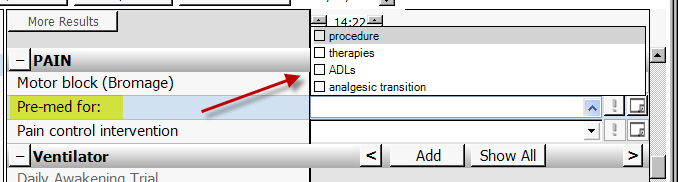 
Added “absent” to the Abnormal Breath Sounds assessment drop-down list.
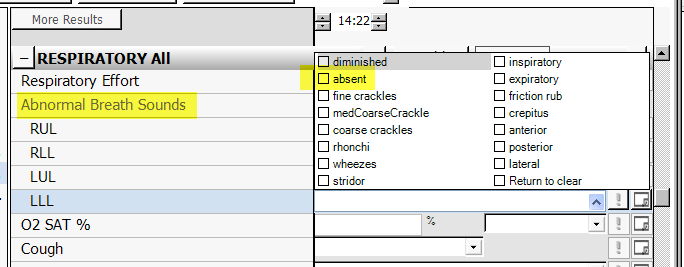 Added new result for “Flap Check Reassessment”
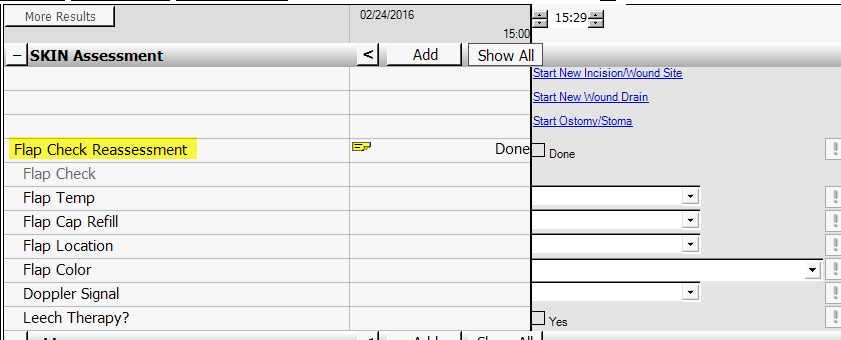 Modified HYGIENE/ADL Interventions result to be force display and ALL CAPS in the title. Moved to the first position on the Care Assistant 2 tab.
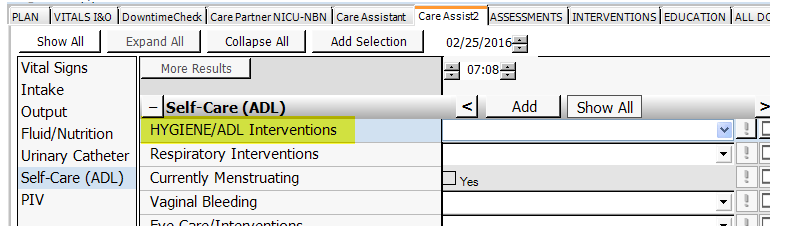 